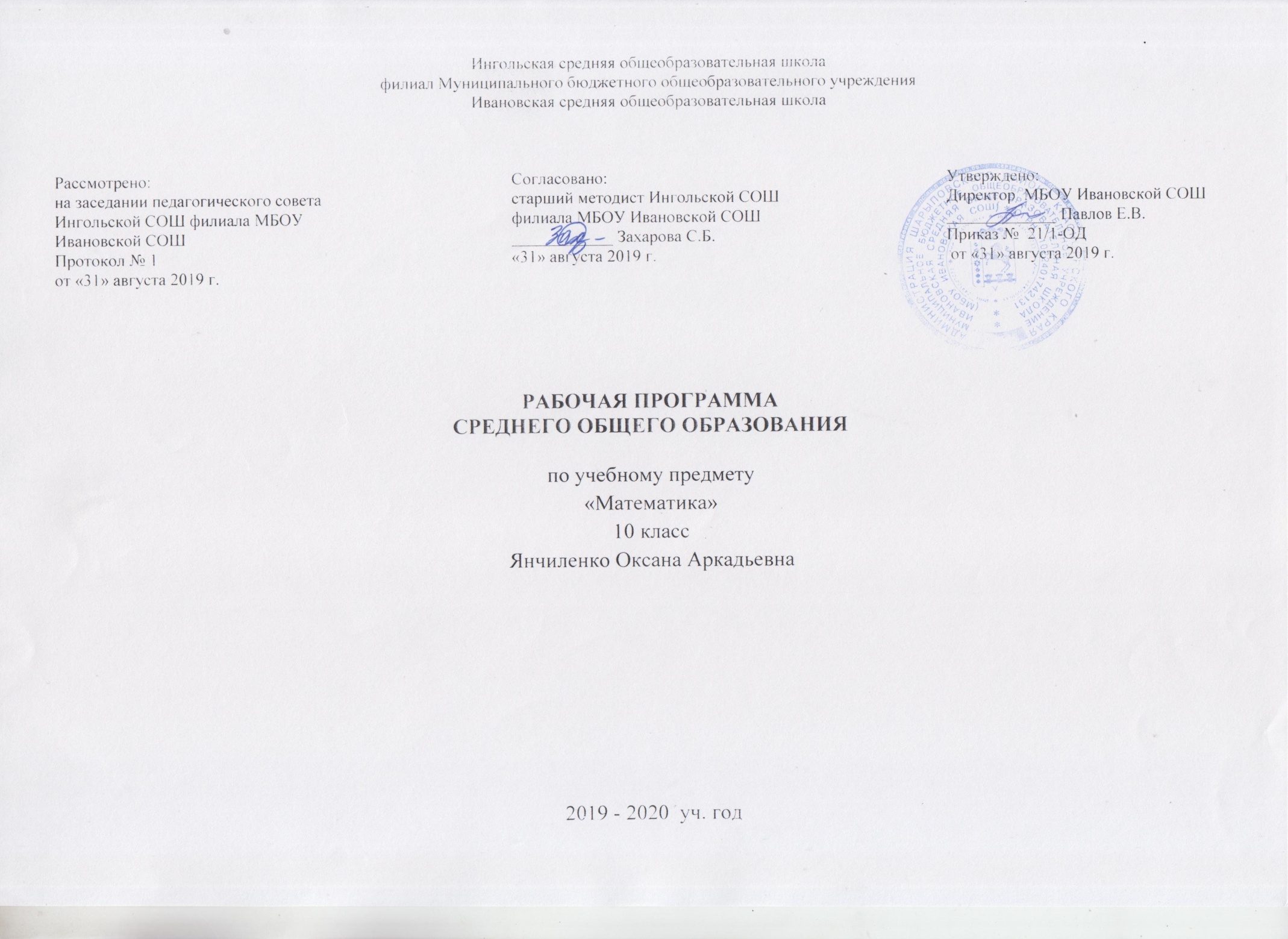 ПОЯСНИТЕЛЬНАЯ ЗАПИСКА                Данная рабочая программа по  математике для 10  классов разработана  на основе Примерной программы среднего (полного) общего образования по математике 10-11 классы (базовый уровень) в соответствии с федеральным  компонентом государственного стандарта среднего (полного)  общего образования. Согласно Федеральному базисному планку данная рабочая программа предусматривает следующий вариант организации учебного процесса обучения: рабочая программа рассчитана  на  140 часов, 4 часа в неделю.Структура документаРабочая  программа включает разделы: пояснительную записку,  требования к уровню обученности обучающихся,  содержание учебного предмета, тематическое планирование по математике, контроль уровня обучености, учебно-тематическое планирование по математике.Цели обучения математике:овладение системой математических знаний и умений, необходимых для применения в практической деятельности, изучения смежных дисциплин, продолжения образования;интеллектуальное развитие, формирование качеств личности, необходимых человеку для полноценной жизни в современном обществе, свойственных математической деятельности: ясности и точности мысли, критичности мышления, интуиции, логического мышления, элементов алгоритмической культуры, пространственных представлений, способностей к преодолению трудностей;формирование представлений об идеях и методах математики как универсального языка науки и техники, средства моделирования явлений и процессов;воспитание культуры личности, отношения к математике как к части общечеловеческой культуры, играющей особую роль в общественном развитии.         Задачи:систематизация сведений о числах, изучение новых видов числовых выражений и формул, совершенствование практических навыков и вычислительной культуры, расширение и совершенствование алгебраического аппарата, сформированного в основной школе, и его применение к решению математических и нематематических задач;расширение и систематизация общих сведений о функциях, пополнение класса изучаемых функций, иллюстрация широты применения функций для описания и изучения реальных зависимостей;изучение свойств пространственных тел, формирование умения применять полученные знания для решения практических задач;развитие представлений о вероятностно – статистических закономерностях в окружающем мире, совершенствование интеллектуальных и речевых умений путем обогащения математического языка, развитие логического мышления;знакомство с основными идеями и методами математического анализа.Требования к уровню обучености обучающихсяВ результате изучения математики на базовом уровне выпускник долженЗнать / понимать- значение математической науки для решения задач, возникающих в теории и практике; - историю развития понятия числа, создания математического анализа, возникновение и развитие геометрии;-вероятностный характер различных процессов окружающего мира.АлгебраУметь- выполнять арифметические действия, находить значения корня натуральной степени, степени с рациональным показателем;- проводить по известным формулам и правилам преобразования буквенных выражений, включающих степени, радикалы, логарифмы и тригонометрические функции;- вычислять значения числовых и буквенных выражений, осуществляя необходимые подстановки и преобразования.Функции и графикиУметь- определять значения тригонометрических функций по значению аргумента при различных способах значения функции;- строить графики тригонометрических функций;- описывать по графику поведение функций, находить наибольшее и наименьшее значение функций;- решать тригонометрические уравнения, простейшие системы уравнений.Начала математического анализаУметь- вычислять производные и первообразные элементарных функций, используя справочные материалы;- исследовать в простейших случаях функции на монотонность, находить наибольшее и наименьшее значения функций;- вычислять площади с использованием первообразной;.Уравнения и неравенства Уметь - решать рациональные, показательные и логарифмические неравенства, простейшие иррациональные и тригонометрические уравнения, их системы;- составлять уравнения и неравенства по условию задачи;- изображать на координатной плоскости множества решений простейших уравнений и их систем.Элементы комбинаторики, статистики и теории вероятностейУметь- решать простейшие комбинаторные задачи методом подбора, а также с использованием известных формул;- вычислять подсчет числа исходов.ГеометрияУметь- распознавать на чертежах и моделях пространственные формы;- описывать взаимное расположение прямых и плоскостей в пространстве;- анализировать в простейших случаях взаимное расположение объектов в пространстве;- изображать основные многогранники и круглые тела; выполнять чертежи по условию задач;- строить простейшие сечения куба, призмы, пирамиды;- решать планиметрические и простейшие стереометрические задачи на нахождение геометрических величин;- проводить доказательные рассуждения в ходе решения задач.Использовать приобретенные знания и умения в практической деятельности и повседневной жизни:- для исследования (моделирования) несложных практических ситуаций на основе изученных формул и свойств фигур;- вычисления площадей поверхностей пространственных тел при решении практических задач, используя при необходимости справочники и вычислительные устройства.Содержание учебного предметаАлгебра и начала анализа. (8 часов)Повторение (2 ч.).Числовые функции (6 ч.).Определение функции, способы ее задания, свойства функций. Обратная функция. Тригонометрические функции числового аргумента. (15 часов)Числовая окружность. Числовая окружность на координатной плоскости. Синус и косинус. Тангенс и котангенс. Тригонометрические функции числового аргумента. Тригонометрические функции углового аргумента. Формулы приведения.Геометрия.Введение. (3 часа)Предмет стереометрии. Аксиомы стереометрии. Некоторые следствия из аксиом.Параллельность прямых и плоскостей. (15 часов)Параллельность прямых, прямой и плоскости. Взаимное расположение прямых в пространстве. Угол между двумя прямыми. Параллельность плоскостей. Тетраэдр и параллелепипед.Перпендикулярность прямых и плоскостей. (17 часов)Перпендикулярность прямой и плоскости. Перпендикуляр и наклонные. Угол между прямой и плоскостью. Двугранный угол. Перпендикулярность плоскостей.Тригонометрические функции. (12 часов)Тригонометрические функции, их свойства и график. Периодичность функций.Тригонометрические уравнения. (11 часов)Арккосинус. Решение уравнения  = а. Арксинус. Решение уравнения = а. Арктангенс и арккотангенс. Решение уравнений  = а,  = а. Простейшие тригонометрические уравнения. Два метода решения тригонометрических уравнений: введение новой переменной и разложение на множители. Однородные тригонометрические уравнения.Многогранники. (13 часов)Понятие многогранника. Призма. Пирамида. Правильные многогранники.Преобразование тригонометрических выражений. (10 часов)Синус и косинус, тангенс и котангенс суммы и разности аргумента. Формулы двойного аргумента. Формулы понижения степени. Преобразование сумм тригонометрических функций в суммы.Производная. (25 часов)Определение числовой последовательности. Свойства числовых последовательностей.Определение предела последовательности. Вычисление пределов последовательностей. Сумма бесконечной геометрической прогрессии. Предел функций. Приращение аргумента. Приращение функции.Определение производной. Формулы дифференцирования. Правила дифференцирования.Уравнение касательной к графику функции. Применение производной для исследования функций на монотонность и экстремумы. Построение графиков функций. Применение производной для отыскания наибольших и наименьших значений величин.Промежуточная аттестация (1 час)Повторение. (10 часов)Тематическое планирование по математикеКонтроль уровня обученностиУчебно-тематическое планирование по математикеУчебник  «Алгебра и начала математического анализа 10 -11». «Геометрия 10 – 11». Автор: А. Г. Мордкович, П.В.Семенов и другие; Л.С. Атанасян, В.Ф. Бутузов, С.Б. Кадомцев и других (геометрия). Издательство: М.: Мнемозина, 2014, м.: Просвещение, 2004г. №п/пНаименование темыВсего часовКонтрольные работы1Алгебра и начала анализа. 8-2Тригонометрические функции числового аргумента. 1513Геометрия. Введение. 3-4Параллельность прямых и плоскостей. 1525Перпендикулярность прямых и плоскостей. 1716Тригонометрические функции. 1217Тригонометрические уравнения. 1118Многогранники. 1319Преобразование тригонометрических выражений. 10110Производная. 25211Промежуточная аттестация.1112Повторение. 101Всего:14012№ п/пТемаКол – во часовСроки проведения1Контрольная работа №1«Тригонометрические функции числового аргумента». 111.102Контрольная работа №2« Параллельность прямых и плоскостей».108.113Контрольная работа №3«Параллельность прямых и плоскостей».122.114Контрольная работа №4 «Перпендикулярность прямых и плоскостей».220.125Контрольная работа №5 «Тригонометрические функции».113.016Контрольная работа №6 «Тригонометрические уравнения».103.027Контрольная работа№7 «Многогранники».228.028Контрольная работа №8«Преобразование тригонометрических выражений».116.039Контрольная работа №9 «Производная».124.0410Промежуточная аттестация127.0411Контрольная работа №10 «Применение производной».115.0512Итоговая контрольная работа.222.05№ урока№ урокаДата Кол-во часовКол-во часовКол-во часовТема урокаПримечаниеАлгебра. Повторение 2 часаАлгебра. Повторение 2 часаАлгебра. Повторение 2 часаАлгебра. Повторение 2 часаАлгебра. Повторение 2 часаАлгебра. Повторение 2 часаАлгебра. Повторение 2 часаАлгебра. Повторение 2 часа1-21-202.0902.09222ПовторениеВариант №953322Числовые функции 6 часовЧисловые функции 6 часовЧисловые функции 6 часовЧисловые функции 6 часовЧисловые функции 6 часовЧисловые функции 6 часовЧисловые функции 6 часовЧисловые функции 6 часов3-43-406.0906.09222Определение числовой функции. Способы ее задания.1 №1.2, 1.4, 1.51.6, 1.85-785-7809.0909.0913.0913.09444Свойства функцийСвойства функций. Решение задачРешение задач по теме «Свойства функцийОбратная функция§2 №2.1, 2.22.6, 2.132.8, 2.10, 2.13§3 №3.1, 3.3, 3.5Тригонометрические функции числового аргумента 15 часов Тригонометрические функции числового аргумента 15 часов Тригонометрические функции числового аргумента 15 часов Тригонометрические функции числового аргумента 15 часов Тригонометрические функции числового аргумента 15 часов Тригонометрические функции числового аргумента 15 часов Тригонометрические функции числового аргумента 15 часов Тригонометрические функции числового аргумента 15 часов 9-109-1016.0916.09222Числовая окружность.§4 №4.2, 4.6, 4.84.10, 4.15, 4.1711-1211-1220.0920.09222Числовая окружность на координатной плоскости.§5 №5.2, 5.5, 5.65.9 (а, б), 5.11(в, г)13-1513-1523.0923.0927.09333Синус  косинус. Тангенс и котангенс§6 №6.3, 6.4 (в, г)6.7, 6.126.14 (в, г), 6.1716-1816-1827.0930.0930.09333Тригонометрические функции числового аргумента§7 №7.2, 7.47.7, 7.9, 7.17.15, 7.17(в, г)191904.10111Тригонометрические функции углового аргумента.§8 №8.1, 8.320-2220-2204.1007.1007.10333Формулы приведения.9 №9.1, 9.49.7(а, б), 9.109.12, 9.15232311.10111Контрольная работа №1«Тригонометрические функции числового аргумента».Введение 3 часаВведение 3 часаВведение 3 часаВведение 3 часаВведение 3 часаВведение 3 часаВведение 3 часаВведение 3 часа24-2624-2611.1014.10   14.10333Предмет стереометрии. Аксиомы стереометрии. Некоторые следствия из аксиом. Некоторые следствия из аксиомП.1-3 №8П. 1-3 №9,13П. 1-3 карточки разноуровневыеПараллельность прямых и плоскостей 15 часовПараллельность прямых и плоскостей 15 часовПараллельность прямых и плоскостей 15 часовПараллельность прямых и плоскостей 15 часовПараллельность прямых и плоскостей 15 часовПараллельность прямых и плоскостей 15 часовПараллельность прямых и плоскостей 15 часовПараллельность прямых и плоскостей 15 часов27-3027-3018.1018.1021.1021.10444Параллельность прямых, прямой и плоскости, Параллельность прямых, прямой и плоскостиРешение задачРешение задач§1 №16§1 №18а,19§1 №24, 28§1 № 23, 2531-3331-3325.1025.1008.11333Взаимное расположение прямых в пространстве. Угол между прямыми.Решение задач§2 №36, 37§2 №40, 42§2 №46, 93343408.11111Контрольная работа №2« Параллельность прямых и плоскостей».35-3635-3611.1111.11222Параллельность плоскостей.§3 № 55, 56, 57§1 № 59,63 а37-4037-4015.1115.1118.1118.11444Тетраэдр и параллелепипед.Решение задач по теме «Тетраэдр»Решение задач по теме «Параллелепипед»Решение задач§4 №67,71 а§4 №76,78§4 № 104,106§4 № 77б,81,87414122.11111Контрольная работа №3« Параллельность прямых и плоскостей».Перпендикулярность прямых и плоскостей 17 часовПерпендикулярность прямых и плоскостей 17 часовПерпендикулярность прямых и плоскостей 17 часовПерпендикулярность прямых и плоскостей 17 часовПерпендикулярность прямых и плоскостей 17 часовПерпендикулярность прямых и плоскостей 17 часовПерпендикулярность прямых и плоскостей 17 часовПерпендикулярность прямых и плоскостей 17 часов42-4642-4622.1125.1125.1129.1129.11555Перпендикулярность прямой и плоскости.Перпендикулярность прямой и плоскости.Перпендикулярность прямой и плоскости.Решение задачРешение задач§1 № 116,118§1 № 124,126§1 № 123,127§1 № 129,136§1 № 13147-4947-4902.1202.1206.12333Перпендикуляр и наклонные.§2 № 140,143§2 № 162§2 № 163,16450-5250-5206.1209.1209.12333Угол между прямой и плоскостью§2 № 147,151§2 № 154§2 № 204,20953-5453-5413.1213.12222Двугранный угол.§3 № 167,170§3 карточки55-5655-5616.1216.12222Перпендикулярность плоскостей§3 № 173,174§3 № 193 а,21757-5857-5820.1220.12222Контрольная работа №4 «Перпендикулярность прямых и плоскостей».Тригонометрические функции 12 часовТригонометрические функции 12 часовТригонометрические функции 12 часовТригонометрические функции 12 часовТригонометрические функции 12 часовТригонометрические функции 12 часовТригонометрические функции 12 часовТригонометрические функции 12 часов59-6059-6023.1223.12222 Функции y=sin x, ее свойства и график.§10 №10.11, 10.1510.6, 10.1661-6261-6227.1227.12222 Функции y=cos x, ее свойства и график.§11 №11.3, 11.4, 11.7 (в, г)11.9, 11.13636330.12111 Периодичность функций y=sin x, y=cos х.§12 №12.2,12.4,12.864-6664-6630.1209.0109.01333 Преобразование графиков тригонометрических функций.§13 №13.3(в, г) 13.4,13.713.8 (в, г), 13.1113.12, 1467-6967-6910.0110.0113.01333 Функции y=tg x, y=ctg x, их свойства и график.§14 №14.7, 14.514.8, 14.1314.11, 14.14707013.01111Контрольная работа №5«Тригонометрические функции».Тригонометрические уравнения 11 часовТригонометрические уравнения 11 часовТригонометрические уравнения 11 часовТригонометрические уравнения 11 часовТригонометрические уравнения 11 часовТригонометрические уравнения 11 часовТригонометрические уравнения 11 часовТригонометрические уравнения 11 часов71-7271-7217.0117.01222 Арккосинус. Решение уравнения cos t=a.§15 №15.1, 15.315.7, 15.1373-7473-7420.0120.01222 Арксинус. Решение уравнения sin t=a.§16 №16.4, 16.716.10, 16.13757524.01111 Арктангенс и арккотангенс. Решение уравнений tg x=a, ctg x=a.§17 №17.4 (в, г), 17.6, 17.976-8076-8024.0127.0127.0131.0131.01555 Тригонометрические уравненияТригонометрические уравненияТригонометрические уравненияОднородные тригонометрические уравненияОднородные тригонометрические уравнения§18 №18.5 (в), 18.7 (в), 18.8 (а)18.10 (в),18.13 (в, г)18.9, 18.1418.15,18.2518.27, 18.23818103.02111Контрольная работа №6«Тригонометрические уравнения».Многогранники 13 часовМногогранники 13 часовМногогранники 13 часовМногогранники 13 часовМногогранники 13 часовМногогранники 13 часовМногогранники 13 часовМногогранники 13 часов82-8482-8403.0207.0207.02333Понятие многогранника. Призма.Решение задач по теме «Призма»§1 № 220, 295 (а, б)§1 № 229 (б, в)§1 № 236, 238, 29885-8885-8810.0210.0214.0214.02444Пирамида.ПирамидаРешение зада по теме «Пирамида»Решение задач по теме  «Пирамида»§2 № 243, 240§2 №255§2 №239§2  тест89-9289-9217.0217.0221.0221.02444Правильные многогранники.Правильные многогранники.Решение задачРешение задач§3 № 283§3 тест§3  изготовление моделей§3 изготовление моделей93-9493-9428.0228.02222Контрольная работа№7 «Многогранники».Преобразование тригонометрических выражений 10 часовПреобразование тригонометрических выражений 10 часовПреобразование тригонометрических выражений 10 часовПреобразование тригонометрических выражений 10 часовПреобразование тригонометрических выражений 10 часовПреобразование тригонометрических выражений 10 часовПреобразование тригонометрических выражений 10 часовПреобразование тригонометрических выражений 10 часов95-9602.0302.0302.0302.0302.0302.0322 Синус и косинус суммы и разности аргументов.§19 №19.3, 19.719.9 (в, г) 19.1097-9806.0306.0306.0306.0306.0306.0322 Тангенс суммы и разности аргументов.§20 №20.2, 20.520.15, 20.1899-10013.0313.0313.0313.0313.0313.0322 Формулы двойного аргумента.§21 №21.4, 21.721.3(а, б), 21.9101-10314.0314.0316.0314.0314.0316.0314.0314.0316.0333 Преобразование сумм, произведений тригонометрических функций. §22-23 №22.3, 22.722.9, 22.1323.5, 23.810416.0316.0316.0311Контрольная работа №8«Преобразование тригонометрических выражений».Производная 25 часовПроизводная 25 часовПроизводная 25 часовПроизводная 25 часовПроизводная 25 часовПроизводная 25 часовПроизводная 25 часовПроизводная 25 часов105-10620.0320.0320.0320.0320.0320.0320.0320.032 Предел последовательности.§24 №24.4, 24.624.8, 24.11(в, г)10723.0323.0323.0323.031 Сумма бесконечной геометрической прогрессии.§25 №25.1, 25.2108-10923.0330.0323.0330.0323.0330.0323.0330.032 Предел функций.§26 №26.4, 26.626.9, 26.11110-11130.0303.0430.0303.0430.0303.0430.0303.042 Определение производной.§27 №27.3, 27.627.9, 27.10112-11403.0406.0406.0403.0406.0406.0403.0406.0406.0403.0406.0406.043 Вычисление производных.Правила  производныхРешение примеров§28 №28.1, 28.4(а, б)28.6, 28.728.10, 28.21115-11610.0410.0410.0410.0410.0410.0410.0410.042 Уравнение касательной к графику функции.§29 №29.4 (в, г), 29.629.7 (а, б),  29.9117-11913.0413.0417.0413.0413.0417.0413.0413.0417.0413.0413.0417.043Применение производной для исследования функций на монотонность экстремумы.§30 №30.2, 30.530.6, 30.930.25, 30.28 (а, б)120-12317.0420.0420.0424.0417.0420.0420.0424.0417.0420.0420.0424.0417.0420.0420.0424.044Построение графиков функций.Построение графиков функций.Решение упражненийРешение упражнений§31 №31.1, 31.4, 31.631.5(а), 31.731.9, 31.1431.12, 31.812424.0424.0424.0424.041Контрольная работа №9«Производная».12527.0427.0427.0427.041Промежуточная аттестация126-12927.0408.0508.0515.0527.0408.0508.0515.0527.0408.0508.0515.0527.0408.0508.0515.054 Применение производной для нахождения наибольших и наименьших значений величин.Решение задачРешение задач§32 №32.3 (а, б), 32.732.9, 32.13(а, б)32.11, 32.2832.10(а, б), 32.2213015.0515.0515.0515.051Контрольная работа №10 «Применение производной».Повторение 10 часовПовторение 10 часовПовторение 10 часовПовторение 10 часовПовторение 10 часовПовторение 10 часовПовторение 10 часовПовторение 10 часов13116.0516.0516.0511Преобразование тригонометрических выражений.ДМ.с.137132-13416.0518.0518.0516.0518.0518.0516.0518.0518.0533Решение тригонометрических уравнений.ДМ. с.151135-136       22.05       22.05       22.05       22.05       22.05       22.0522Итоговая контрольная работа.137-14025.0525.0529.0529.0525.0525.0529.0529.0525.0525.0529.0529.0544Работа над ошибкамиРешение задач на повторениеРешение задач на повторениеРешение задач на повторениеЗаключительный урок